СОВЕТ СТАРОТИТАРОВСКОГО СЕЛЬСКОГО ПОСЕЛЕНИЯ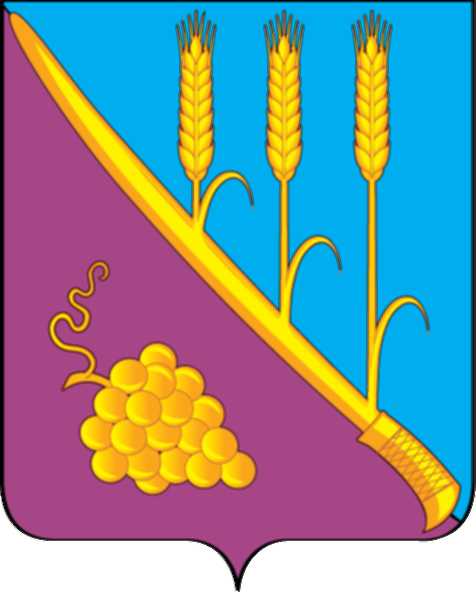 ТЕМРЮКСКОГО РАЙОНАР Е Ш Е Н И Е  № 484      LХХIХ сессия                                                                             III  созыва     «  23 » июля  2019 года                                                     ст. СтаротитаровскаяО внесении изменений в решение LXVI сессии Совета Старотитаровского сельского поселения Темрюкского района от 29 ноября 2018 года № 419 «О бюджете Старотитаровского сельского поселения Темрюкского района на 2019 год»В соответствии с Бюджетным кодексом Российской Федерации, Федеральным Законом от 6 октября 2003 года № 131- ФЗ «Об общих принципах организации местного самоуправления в Российской Федерации», Законом Краснодарского края от 6 марта 2019 года № 3981-КЗ « О субсидиях на дополнительную помощь местным бюджетам для решения социально значимых вопросов местного значения на 2019 год»,  Уставом Старотитаровского сельского поселения Темрюкского района, Положением о бюджетном процессе в Старотитаровском сельском поселении Темрюкского района, а также в связи с необходимостью увеличения налоговых доходов в сумме 194,9 тыс.рублей, неналоговых доходов в сумме 4,6 тыс.рублей, безвозмездных поступлений из краевого бюджета в сумме 300,00 тыс.рублей, возвратом остатков субвенций на осуществление первичного воинского учета, где отсутствуют военные комиссариаты в сумме 4,6 тыс.рублей, Совет Старотитаровского сельского поселения Темрюкского района решил:            Внести в решение LXVI сессии  Совета Старотитаровского сельского поселения Темрюкского района от 29 ноября 2018 года № 419 «О бюджете Старотитаровского сельского поселения Темрюкского района на 2019 год» следующие изменения:          1.1 Изменить основные характеристики бюджета Старотитаровского сельского поселения Темрюкского района на 2019 год:          1) в подпункте 1 пункта 1 после слов «общий объем доходов в сумме» слова «104 128,9тыс. рублей» заменить словами «  104 623,8 тыс. рублей»;          2)  в подпункте 2 пункта 1 после слов «общий объем расходов в сумме» слова «110 287,4 тыс. рублей» заменить словами «110 782,3 рублей»;          1.2 В пункте 5 слова «Утвердить в составе доходов бюджета Старотитаровского сельского поселения Темрюкского района безвозмездные поступления из краевого бюджета в сумме 53 666,1 тыс. рублей.»  заменить словами «Утвердить в составе доходов бюджета Старотитаровского сельского поселения Темрюкского района безвозмездные поступления из краевого бюджета в сумме 53 522,6 тыс. рублей».         1.3 В пункте 16 после слов «объем бюджетных ассигнований муниципального дорожного фонда Старотитаровского сельского поселения Темрюкского района на 2019 год в сумме» слова «11 827,7 тыс. рублей» заменить словами «13 827,7 тыс. рублей».1.4. В пункте 14 после слов «резервный фонд администрации Старотитаровского сельского поселения Темрюкского района в сумме» слова 150, 0 тыс.рублей.» заменить словами « 50,0 тыс.рублей»         1.5 В приложение № 5 «Распределение бюджетных ассигнований по разделам и подразделам классификации расходов бюджетов на 2019 год» -уменьшить расходы:       1) в п.1 «Общегосударственные вопросы» цифру «21 680,8» заменить цифрой «21 614,3»       2) в п.3 «Национальная безопасность и правоохранительная деятельность» цифру «234,9» заменить цифрой «186,4»       3 ) в п.4 «Национальная экономика» цифру «13 887,7» заменить цифрой «13 867,7»       4) в п.11 «Физическая культура и спорт» цифру «5  042,5» заменить цифрой «5 032,5».- увеличить расходы:         1) в п.5 «Жилищно-коммунальное хозяйство» цифру «56 149,2» заменить цифрой «56 260,2 ».         2) в п.8 «Культура, кинематография» цифру «12 422,9 тыс.рублей» заменить цифрой «12 951,8 тыс.рублей»        1.6 Приложение №3 «Объем поступлений доходов в бюджет Старотитаровского сельского поселения Темрюкского района по кодам видов (подвидов) доходов на 2019 год» изложить в новой редакции, согласно приложению 1 к настоящему решению        1.7 Приложение № 5 «Распределение бюджетных ассигнований по разделам и подразделам классификации расходов бюджетов на 2019 год» изложить в новой редакции, согласно приложению 2 к настоящему решению.          1.8 Приложение № 6 «Распределение бюджетных ассигнований по целевым статьям (муниципальным программам Старотитаровского сельского поселения Темрюкского района и непрограммным направлениям деятельности), группам (группам и подгруппам) видов расходов классификации расходов бюджетов на 2019 год» изложить в новой редакции, согласно приложению 3 к настоящему решению.        1.9 Приложение № 7 «Ведомственная структура расходов бюджета Старотитаровского сельского поселения Темрюкского района на 2019 год» изложить в новой редакции согласно приложению 4 к настоящему решению.         1.10 Приложение № 8 «Источники внутреннего финансирования дефицита бюджета Старотитаровского сельского поселения Темрюкского  района, перечень статей источников финансирования дефицитов бюджетов на 2019 год» изложить  в новой редакции, согласно приложению 5  к настоящему решению.2. Контроль за исполнением данного решения оставляю за собой и постоянной комиссией Совета Старотитаровского сельского поселения Темрюкского района по вопросам экономики, бюджета, финансов, налогов и распоряжению муниципальной собственностью (Н.Г.Красницкая).         3. Официально опубликовать (разместить) настоящее решение в официальном периодическом печатном издании органов местного самоуправления муниципального образования Темрюкский район « Вестник органов местного самоуправления муниципального образования Темрюкский район» и официально опубликовать (разместить) на официальном сайте муниципального образования Темрюкский район в информационно-телекоммуникационной сети « Интернет», а так же разместить на официальном сайте администрации Старотитаровского сельского поселения Темрюкского района.4. Решение вступает в силу после его официального опубликования._________________________________________________________________Проект подготовлен и внесён: Начальником финансового отдела администрации Старотитаровскогосельского поселения Темрюкского района                                 Л.В.КубракПроект согласован:Директором МКУ «Старотитаровская ЦБ»                                 Н.В.ТкаченкоГлава Старотитаровского сельскогопоселения Темрюкского района 	                                               __________________А.Г.Титаренко«_____» ________2019 годаПредседатель Совета Старотитаровского сельского поселения Темрюкского района_______________И.А.Петренко«____» _________ 2019 года